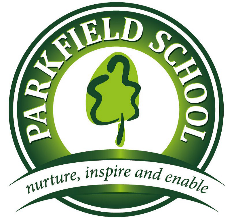 Key Stages Three & FourSpring 1 NewsletterTechnology:Year 5 Technology Students will be designing and making a quirky creature puppet, focussing on various basic sewing skills to produce their own design for a user of their choice. Year 7 Technology Students will be designing and making a mini monster plush toy, learning basic hand sewn skills and understanding how to use a sewing machine independently.  Year 8 Technology Students will be designing and making a decorative cushion using recycled materials, learning decorative skills to confidently apply to their own design.Year 10 Technology Students will continue to develop a wealth of knowledge regarding technical skills and theory based information based on textiles, this will inspire their design ideas to produce either a highly decorative cushion or a pair of slouchy trousers. Year 11 Technology Students have started their NEA, this consists of an independently focussed project based on the design challenge: ‘encouraging a healthy lifestyle.’  With this underway, students are collating relevant research and will begin to explore various avenues to design their ideas – not necessarily through traditional sketching and labelling.  Students will continue to reflect on their work to continually develop their ideas.  French:In the New Year, the Year 7s will finish their unit on school and start on the topic hobbies and technology. They will learn to describe what they do in their free time and how they use technology in everyday life. Year 8s will start on the cultural topic of Paris and going on holidays and will be introduced to the past tense in order to describe past holiday experiences.Year 9s will be building on their Year 7 knowledge and revisit the topic of sports, hobbies and free time activities. Together with their understanding of the past tense, they will be able to contrast what they usually do in their spare time with what they did previously. Year 10s have completed their unit describing their town and neighbourhood and will be moving on to the topic of holidays. They will be able to describe an ideal holidays as well as recall a disastrous one!The Y11s completed their unit on the world of work and careers and work experience. We will now look at discussing global issues like the environment and protecting the planet. Maths:HomeworkHomework is set weekly in Maths and it is expected that students will spend 45 minutes per week on it. Homework is set every Tuesday for all classes and is due in the following Tuesday. Work is set on the website:  www.hegartymaths.com. Each homework task is accompanied by a video, which the students should watch to recap their learning in class.Students are expected to achieve a minimum of 70% on each task and should seek help from their teacher before the deadline if they are finding this difficult. AssessmentsFormal assessments are done at the end of each topic in the form of a 50 minute End of Topic test done at the end of each topic. Students are given notice at least one week before the test for them to revise. After these tests have been completed, they are sent home with the students for parents to be signed. Students who have not achieved the desired grade have one opportunity to retake a similar test after a revision session or after attending an intervention session. KS3 MathsCourse - The students in Y7 and Y8 will continue with their 2 year scheme of work.Year 7 contentDuring the last term of 2018, we dealt with basic Algebra and working with Metric units of Measure. The 2 topics for Spring term 1 (beginning January 2019) are as follows:Fractions and Percentages
      - Comparing fractions      - Simplifying fractions      - Basic calculations with fractions (+ - / x)      - Fractions and decimals      - Understanding percentages      - Percentages of AmountsProbability       - Terms used in probability      - Calculating probability      - Experimental probability       - Expected outcomesYear 8 contentThe year 8 group have just completed the Algebra and Real-Life graph topics successfully.The 2 topics for Spring term 1 (beginning January 2019) are as follows:Decimals and Ratio       - Ordering decimals and rounding       - Place value and calculations       - Ratio and Proportion with decimals       - Using ratiosLines and Angles     - Quadrilaterals      - Alternate angles     - Geometric problems     - Exterior and Interior angles     - Geometric reasoningYear 9 contentIn Year 9 students began a 3 year syllabus for Edexcel GCSE 1 - 9 Maths. They have already covered the Number and the first of three Algebra GCSE specifications.The 2 topics for Spring term 1 (beginning January 2019) are as follows:Interpreting and representing data    - Averages and Rage    - Representing and Interpreting data sets    - Scatter graphsFractions, ratio and percentages    - Fraction calculations    - Percentages    - Ratio and ProportionKS4 MathsCourseThe students in Y10 and Y11 will continue with their next year of the 3 year scheme of work.Year 10 contentThe year 10 students have completed Multiplicative reasoning, Congruency and the Transformations topics during the last term.The 2 topics for Spring term 1 (beginning January 2019) are as follows:Fractions and Percentages    - Fractions and percentages     - Ratio and ProportionAngles and Trigonometry    - Polygons, Parallel lines    - Pythagoras’s Theorem and basic TrigonometryYear 11 contentThe year 11 students have completed Algebra 2 and complex Similarity and Congruency topics.We have started Personal Learning Checklists (PLC’s) for this cohort to identify very specific subtopics that needs to be individually revised. Most of this data was collected from the recently completed Mock 1 exams. During Spring term 1, we will be dealing with the Vectors, Algebraic proof and general revision topics.It will take us 4 weeks to complete the above topics to conclude all of the GCSE prescribed topics. We will use a further week to prepare the students for a 2 week Mock 2 exam cycle. The Year 11 students will have 6 and a half weeks of intense Revision lessons where all topics will be revisited, past papers will be practiced and we will schedule ‘Walk-and-Talk’ sessions during term breaks. The 2019 GCSE exam starts on 13th May.PE:Key Stage 3 and 4 - Physical Education (core)   Please see below the sporting area we will be covering with each year group during this half term;   Year 7Year 10Key Stage 4 – BTEC SportArt:Year 7 Will be moving forward in their Art studies, learning about colour, mixing, blending and application techniques. They will be using their new found skills in painting projects, after looking at the work of Matisse and the Fauvist artists of the late 19th and early 20th centuries.  Year 8 Will be discovering how the Pop artists of New York City took the art world and shook it up in the mid-20th century. They will be using their knowledge and experiences to complete pieces based on the colourful work of Jasper Johns, Andy Warhol and a spot of Roy Lichtenstein. Year 10 Will continue to storm their way through individual projects, based on Natural Form or Recycling, bringing together artist research, media testing and development ideas to realise final work. Year 11Well this is the big one! Year 11 will have their final papers from the AQA exam board in early January, and will then be choosing which theme they wish to pursue. The ensuing 12 weeks will see them research, test, plan and develop work, after which a 2 day exam will give them the opportunity to realise their final work. Good luck Year 11 – you’ve got this!Science:Year 7Will be moving onto Physics topics including electricity, forces and energy.Year 8 will be moving onto Chemistry and learning more about the Periodic table and different chemical reactions.Year 9Will be studying Biology looking at cells, in fact they will be looking at their own cheek cells! They will also be learning about food and how our digestive system works.Year 10 Will be doing a biology topic of diseases, a physics topic of forces and chemistry topic of chemical changes.Year 11 Will be finishing the last Chemistry topics before starting revision for their second round of mocks and then preparing for the real exams – their first set of Science exams begin the 14th May.We have had some successful trips to Tech Deck in Portsmouth and Winchester Science Centre this autumn term. More trips are planned for the Summer term including a trip to Weymouth Sealife centre. Crest Awards club will start after Christmas, a letter will be emailed home so please keep an eye out for that! It will be a lunch time club and pupils will get to design and investigate a project of their choosing. If you would like to find out more in the meantime please visit https://www.crestawards.org/Industrial Strategy challenge which takes place in January 2019.A CREST award club will start in the new year so look out for posters for that!GeographyThis has been a busy term with lots of consolidation of learning after our trips at the start of the year. Topics across the curriculum have covered a range of both physical and human geography, with a strong theme of Climate Change for both key stages.The upcoming Spring term will see a theme of Map Skills across the key stages, always good to know where you are!Year 7Will be looking at Weather and making cloud diaries. I am pleased with how well Year 7 have settled in Geography, ken to learn and making quick progress.Year 8 Will be studying Population and Employment, giving them a varied diet of both physical and human geography throughout the year. Year 9Will be making the switch to the GCSE course, beginning with Hazards.  Making a start now will enable pupils to gain an insight to what is expected at GCSE and time to look at the course in depth, having quality discussions and a deeper understanding.Year 10 Will be consolidating Rivers, ending their studies of Unit 1, Living with the Physical Environment and making the switch to the start of their Human geography studies, Unit 2, Challenges in the Human Environment, starting with Urban Issues and Challenges, with a focus on Rio and Bristol.Year 11 Will be continuing with their studies of The Changing Economic World, followed by Resource Management.  They still have two fieldwork trips ahead of them in March and will then be ready for the pre-release materials of their Issue Evaluation paper 3 in the Summer. So although Geography has been out on trips this term, I am happy to report that a mountain of learning continues to take place inside the classroom. What can you do to help?  With your child, continue to watch the News, the Weather, listen to traffic reports on the radio help them identify locations and grow their sense of place. Careers:The big news from Careers is Year 10 are now underway with finding placements for their Work Experience in July.  Many schools in Dorset will be out at this time and our pupils have been successful in securing many placements. Year 11 have now completed their Careers Advisory 1-1 interviews with the Samee Project, a positive experience for all.We have been lucky enough to host speakers including Terry Bennet from Aim Attitude based at the airport and Nicola Bagshot, Senior Associate from Hoare Lea.  Engineering rocks!  Spring term will see Simon Tranter a Pilot fly in to speak in an assembly.Upcoming in the Spring term we have a Year 8 Robotics day planned with Bournemouth University.  Year 9 has a Campus Day visit to the University planned.Our team is plodding on with the Industrial Strategy competition, with a chance of a day in the Houses of Parliament.  What can you do to help?  Parkfield are always looking to make connections with the world of work for our pupils across the key stages.  Do you have a job you would be willing to come in and tell pupils about? Do you have a job where our pupils could come in and shadow or consider for a work experience placement? If you can help tell your story please contact Miss Walton via email:l.walton@parkfield.bournemouth.sch.uk